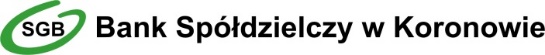 	WNIOSEK	o zmianę usług                    stempel nagłówkowy placówki BankuDane posiadacza rachunku:Numer rachunku |_ _|_ _| |_ _|_ _|_ _|_ _| |_ _|_ _|_ _|_ _| |_ _|_ _|_ _|_ _| |_ _|_ _|_ _|_ _| |_ _|_ _|_ _|_ _| |_ _|_ _|_ _|_ _|   		  Wyciągi bankowe /   zestawienie opłat/   zestawienia transakcjiPosiadacz rachunku oświadcza, iż w trakcie trwania umowy  wyraża zgodę /  nie wyraża zgody na zawiadamianie go przez Bank o zmianie:oprocentowania, w wyniku której następuje obniżenie oprocentowania środków pieniężnych zgromadzonych przez posiadacza na rachunku;rodzaju stawki bazowej; wysokości marży;taryfy;opłaty zawartej w dokumencie dotyczącym opłat z tytułu usług związanych z rachunkiem płatniczym;regulaminu;w zakresie uczestnictwa w obowiązkowym systemie gwarantowania depozytów i zasadach jego funkcjonowania, w tym o zakresie podmiotowym i przedmiotowym ochrony przysługującej ze strony tego systemu, w tym o rodzajach osób i podmiotów, które mogą być uznane za deponenta oraz o maksymalnej granicy ochrony gwarancyjnej; poprzez przesyłanie powiadomień do Posiadacza o zmianach z informacją, że dokument zawierający zmiany jest dostępny na portalu internetowym „Moje dokumenty SGB”: na e-mail albo za pomocą wiadomości SMS.imionanazwiskonazwiskoPESELZ dniem  01-|_ _|_ _|-|_ _|_ _|_ _|_ _|  proszę/ prosimy o generowanie:  wyciągów bankowych do rachunku    na koniec miesiąca (bezpłatnie) po każdej zmianie salda częściej niż raz w miesiącu (odpłatnie – zgodnie z taryfą)  miesięcznych zestawień transakcji dla karty nr        Bank będzie przekazywać posiadaczowi rachunku wyciąg bankowy/zestawienie opłat/zestawienie transakcji dla karty:  w formie pisemnej – pocztą na adres korespondencyjny Posiadacza wskazany w umowie  w postaci elektronicznej - za pośrednictwem elektronicznych kanałów dostępu (nie dotyczy   
  zestawienia transakcji dla karty) w postaci elektronicznej – na adres poczty elektronicznej (e-mail) wskazany przez Posiadacza                    w inny sposób       Posiadacz rachunku oświadcza, że rezygnuje: z otrzymywania wyciągów bankowych/zestawienia opłat za pośrednictwem poczty lub drogą elektroniczną 
i zobowiązuje się do: odbierania wyciągów/zestawienia opłat w formie pisemnej w placówce Banku prowadzącej rachunek pobierania wyciągów/zestawienia opłat w postaci elektronicznej za pośrednictwem elektronicznych kanałów dostępu  z otrzymywania zestawienia transakcji dla karty nr       - za pośrednictwem poczty lub drogą elektroniczną 
i zobowiązuje się do odbierania zestawienia transakcji: w formie pisemnej – pocztą na adres korespondencyjny Posiadacza wskazany w umowie  w postaci elektronicznej – na adres poczty elektronicznej (e-mail) wskazany przez Posiadacza      ,             ,        miejscowość, datamiejscowość, datapodpis posiadacza rachunkupodpis współposiadaczamiejscowość, datastempel funkcyjny i podpis pracownika placówki Bankustempel funkcyjny i podpis pracownika placówki Banku